Föräldramöte 22/9			            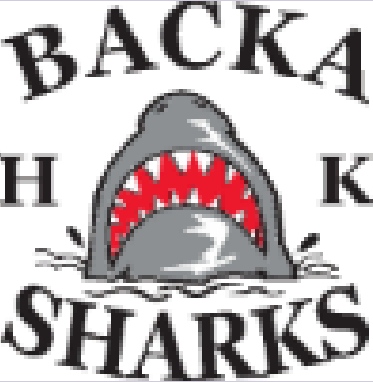 Träningstiderna  
- Lördagar 09:45-11:00 + F9 Söndagar 14:15-15:30
- Kom i tid – De som går i 1:a klass samlas i omklädninsrum 1, 2:a klass omklädninsrum 2 och 3:e samlas i nummer 3 innan träning.
- Var ombytt och klar när vi börjar, inneskor, fylld vattenflaska
- Inga smycken på sig under träning – Örhängen kan vi tejpa
- Under träningen får gärna föräldrar vistas i caféet och syskon får ej vara på plan när träning pågår.
Akut behov av tränare till flickor F7 födda 2011, men gärna fler till övriga grupper – Vi hälsar Mattias (Theas pappa) och Jesper (Alissas pappa) välkomna som ledare.
Caféansvarig behövs. Gärna en från F9 + F8 som kan arbeta ihop.
- Vi har cafét 25/11 07-14:00 – Tack Henrik (Ebbas pappa F8), nu behöver vi dock en förälder för F9 så fort som möjligt, så att man hinner sätta in sig i vad som ska göras innan 25/11. Hör av er till Jessica om ni kan ta rollen som caféansvarig. Det är inte jobbigt att vara caféansvarig. Man ska göra ett schema, det är allt.
Sammandrag - 4 för F9 och 2 för F8
- F9 = 20/10 Kungälv EM, 11/11 Kungsbacka EM, 25/11 hemma FM, 9/12 Särö FM.
- F8 = 18/11 Önnered FM, 16/12, Forsgläntan (Aranäs, Kungsbacka) EM
- Vi skickar kallelse när det närmar sig och en länk till matchschemat
- Vi har tröjor. Ta med inneskor, vattenflaska och valfri byxa.
Lagfotografering 17/11
- Bra om så många som möjligt kan komma, även om man inte kan träna. Vi återkommer med tid.
Medlemsavgiften
- Kommer via Billogram
 - Är på 700 SEK, Vad ingår? Vill du veta mer kan du gå in på laget.se. Under Dokument kan du läsa vad som ingår i medlemsavgiften.
Turneringar för F9 och ev. F8
- Bohus Cup i början av Maj
- Järnvägen cup i Hallsberg, sista helgen i Maj
Mer info kommer när det närmar sig anmälan
 Laget.se
- Träningstider och matcher – Ladda gärna ner appen, lätt att använda och ha koll. Här kan ni även snabbt och lätt få upp kontaktuppgifter till ledare eller andra föräldrar.
Prenumerera gärna på kalendern, så får ni alla tider i eran smartphone.
 Svara på kallelsen så snart som möjligt
- Underlättar för ledarna – Om ni har tackat ja till ett sammandra, men sen får förhinder. Hör av dig till ledarna så att vi vet.
 Föräldracoaching samt hur man talar om det andra laget – Prata aldrig illa om andra eller det egna laget inför barnen. Kritisera heller inte domaren. De är ofta unga och nya och behöver stöd.
 Prata positivt med barnen – Det är inte hela världen om man förlorar. Man måste ha kul också. Vi är ett lag och det är inte en person som gör att man vinner eller förlorar. Klubbshopen
- Öppen Lördagar klockan 10-12:00.
 Övrigt